15 червня – 800 років з дня затвердження Великої хартії вольностей (Magna Carta) (1215), першого правового акта, у якому закладено основи концепції прав людини	15 червня 1215 року, англійський король Іоанн Безземельний скріпив своєю печаткою Велику хартію вольностей (Magna Carta), 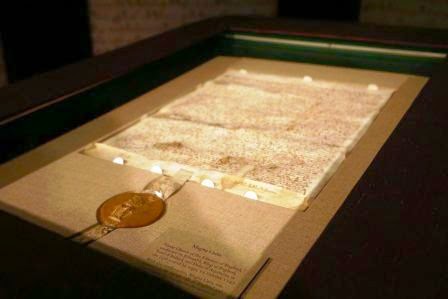 «Велика хартія вольностей» 1215 р. – перша «неписана» конституція Англії. Велика хартія вольностей традиційно вважається першим правовим документом, у якому закладено основи концепції прав людини, створено передумови для подальшого утвердження свободи та панування закону в житті суспільства.  63 статті Хартії гарантували права та привілеї феодальної знаті, надання свободи дій церкві, зобов’язували короля дотримуватися державних законів. Велика хартія вольностей мала на меті обмеження свавілля короля, надавала окремі привілеї лицарству, певним категоріям купців, верхівці вільного селянства та закріпляла окремі права громадян (міщан) загалом.Усім вільним людям Хартія гарантувала їхні звичаї та вольності, англійська церква визнавалась вільною, а її сеньйором визнавався папа римський. Піддані королівства дістали право виїжджати з країни і «повертатись y повній безпеці по суші і по воді».Для контролю за додержанням Хартії король утворив раду з 25 баронів, з якої пізніше утворився парламент Англії. Велика Хартія вольностей була підтверджена королем Генріхом ІІІ в 1225 pоці і остаточно Едуардом І в            1297 році. Разом з Хабеас корпус акт (1679), Білем про права (1689) і Актом про престолонаслідування (1701), Велика хартія вольностей є частиною британської конституції.Підписаний королем в 1215 році оригінал документа не зберігся, на сьогоднішній день збереглось чотири оригінальних копії Magna Carta і тринадцять середньовічних копій документа, у тому числі чотири, датовані 1297 роком. У 2009 ЮНЕСКО включило Велику хартію вольностей до реєстру «Пам’ять світу».Методист історії та правознавстваТретьякова О.В.